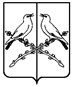 АДМИНИСТРАЦИЯ ТИШАНСКОГО СЕЛЬСКОГО ПОСЕЛЕНИЯТАЛОВСКОГО МУНИЦИПАЛЬНОГО РАЙОНАВОРОНЕЖСКОЙ ОБЛАСТИПОСТАНОВЛЕНИЕот 08 августа 2018 года № 28с. Верхняя ТишанкаО назначении публичных слушанийпо вопросу предоставления разрешенияна отклонение от предельных параметровразрешенного строительстваВ соответствии со статьями 40, 5.1 Градостроительного Кодекса Российской Федерации, Уставом Тишанского сельского поселения Таловского муниципального района, Решением Совета народных депутатов Тишанского сельского поселения Таловского муниципального района Воронежской области от 08.12.2016г. № 60 «Об утверждении правил землепользования и застройки Тишанского сельского поселения Таловского муниципального района Воронежской области», Положением о публичных слушаниях в Тишанском сельском поселении, утвержденным решением Совета народных депутатов Тишанского сельского поселения от 19.04.2016г. № 6, администрация Тишанского сельского поселения Таловского муниципального районаПОСТАНОВЛЯЕТ:1. Назначить на 15.08.2018г. публичные слушания по вопросу предоставления разрешения на отклонение от предельных параметров разрешенного строительства, в части уменьшения предельно допустимого отступа от смежной границы земельных участков №43 и №45 по ул. Центральная в с. Верхняя Тишанка Таловского района Воронежской области.2. Установить, что публичные слушания проводятся в здании администрации Тишанского сельского поселения, по адресу: Воронежская область, Таловский район с. Верхняя Тишанка, ул. Чеснокова, д. 80, в 9.00 часов. 3. Утвердить состав комиссии по подготовке и проведению публичных слушаний, согласно приложению. 4. Настоящее решение вступает в силу с момента его обнародованияПриложение к решению Совета народных депутатов Тишанского сельского поселения Таловскогомуниципального района Воронежской области от 08.08.2018г № 28С О С Т А Вкомиссии по подготовкеи проведению публичных слушаний Глава Тишанскогосельского поселенияП.В.ЧибисовЧибисов Павел ВикторовичЧибисов Павел Викторовичглава Тишанского сельского поселения, председатель комиссииМатвеева Елена Александровнадепутат Совета народных депутатов Тишанского сельского поселения, член комиссиидепутат Совета народных депутатов Тишанского сельского поселения, член комиссииМедведева Ольга Яковлевнадепутат Совета народных депутатов Тишанского сельского поселения, член комиссиидепутат Совета народных депутатов Тишанского сельского поселения, член комиссииСухова Марина Васильевнаспециалист 1 категории администрации Тишанского сельского поселения, член комиссии (по согласованию)специалист 1 категории администрации Тишанского сельского поселения, член комиссии (по согласованию)